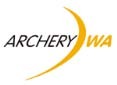 Recurve BB – Cub BoyRecurve BB – Cub BoyRecurve BB – Cub BoyRecurve BB – Cub BoyRecurve BB – Cub BoyRecurve BB – Cub BoyMinor RecordMinor RecordMinor RecordMinor RecordOld RecordOld RecordShootDateArcherScoreClubDateScoreAA 35-7201/03/2014Thomas Sharp342PA24/11/2013311Adelaide - JuniorCanberra - Junior5/8/2017Harry Dunleavy591DarwinDrake26/04/2014Thomas Sharp273PAGeelong21/09/2013Thomas Sharp517PAWA 40/1440Launceston - JuniorLaunceston - Short Junior30/11/2013Thomas Sharp241PA#########Newcastle16/11/2013Thomas Sharp640PA26/10/2013611SamfordSydney - Short JuniorTownsville - Short Junior7/09/2013Thomas Sharp134PAWA 30/720Aus Indoor I 18mAus Indoor II 25mFITA Indoor 18mFITA Indoor 25mCombined FITA I & II24T FITA Field - 4321/01/2011Tom DaPrato96BAL23/10/20106824T FITA Field - 432 Unmk48T FITA Field - 4328/08/2010Tom DaPrato129BALClout Double - 100m5/11/2011Liam Greedy385BOM24/09/2011334Clout Single - 100m5/11/2011Liam Greedy226BOM24/09/2011197Recurve BB – Intermediate BoyRecurve BB – Intermediate BoyRecurve BB – Intermediate BoyRecurve BB – Intermediate BoyRecurve BB – Intermediate BoyRecurve BB – Intermediate BoyMinor RecordMinor RecordMinor RecordMinor RecordOld RecordOld RecordShootDateArcherScoreClubDateScoreAA 35-720Adelaide - JuniorCanberra - Junior12/09/2009D. Burke540BOMDarwinDrakeGeelong14/11/2009D. Burke662BOMWA 40/1440Launceston - JuniorLaunceston - Short Junior31/05/2014Thomas Sharp258PASamfordSydney - Short JuniorTownsville - Short JuniorWA 30/720Aus Indoor I 18mAus Indoor II 25mCombined Aus I & IIFITA Indoor 18mFITA Indoor 25mCombined FITA Indoor24T FITA Field - 43224/04/2010Ben Watters140KGSA24T FITA Field - 432 Unmk48T FITA Field - 432Clout Double - 100m12/10/2008M. Paini236WNAClout Single - 100m28/07/2012Thomas DaPrato217BAL5/05/2012216Recurve BB – Cadet BoyRecurve BB – Cadet BoyRecurve BB – Cadet BoyRecurve BB – Cadet BoyRecurve BB – Cadet BoyRecurve BB – Cadet BoyMinor RecordMinor RecordMinor RecordMinor RecordOld RecordOld RecordShootDateArcherScoreClubDateScore50-720AdelaideCanberra ShortFITA 60 - 1440FITA 60 - 9008/09/2007C. Fernandes176BOMGrangeHoltHolt - LongLaunceston - ShortMelbourne26/08/2000Chris Madeley421GOSSydney ShortTownsville - JuniorTownsville - ShortAus Indoor I 18mAus Indoor II 25mFITA Indoor 18mFITA Indoor 25mField 24T FITA 43214/09/2008S. Howard284AOGField 24T FITA 432 UnmkField 48T FITA 432Clout Double12/10/2008D. Gail260WNAClout Single25/01/2003R. Sommerfield125Recurve BB – 20 & Under MenRecurve BB – 20 & Under MenRecurve BB – 20 & Under MenRecurve BB – 20 & Under MenRecurve BB – 20 & Under MenRecurve BB – 20 & Under MenMinor RecordMinor RecordMinor RecordMinor RecordOld RecordOld RecordShootDateArcherScoreClubDateScoreAdelaideBrisbaneFITA 60 - 720FITA 60 - 900FITA 70 - 1440GrangeGrange - LongHoltHolt - LongLauncestonLaunceston - ShortMelbourne8/11/2008J. Bettenay458BOMPerthSydneySydney ShortTownsvilleTownsville - ShortAus Indoor I 18mAus Indoor II 25m3/01/2016Jared Stephenson52GOSFITA Indoor 18mFITA Indoor 25mField 24T FITA 43227/09/2008J. Bettenay143BOMField 24T FITA 432 UnmkField 48T FITA 432Clout DoubleClout Single14/10/2007M. Wilkinson157AOGRecurve BB – Open MenRecurve BB – Open MenRecurve BB – Open MenRecurve BB – Open MenRecurve BB – Open MenRecurve BB – Open MenMinor RecordMinor RecordMinor RecordMinor RecordOld RecordOld RecordShootDateArcherScoreClubDateScoreAdelaide9/12/2000K. Warnes777GOSBrisbane27/11/2004Michael Parker785KGSA21/02/2004657FITA 60 - 720FITA 60 - 9004/08/2012Robert Egan574BAL17/03/2012348FITA 70 - 14403/08/2003Andrew Scanlin904KGSA18/03/2000860Grange23/10/2004Michael Parker580KGSAGrange - LongHoltHolt - LongLaunceston9/12/2006Michael Parker522KGSALaunceston - Short27/06/2015Simon Draper259GOS11/10/2014243Perth2/06/2007Michael Parker622KGSASydney16/09/2006Michael Parker853KGSASydney - Short14/07/2012Michael Rogers891BOMTownsville20/08/2005Michael Parker468KGSATownsville - Short3/12/2016Urban Paulo339GOSAus Indoor I 18m24/07/2005Michael Parker227KGSAAus Indoor II 25m17/07/1994B. Morrison279BALCombined Aus 1 & 2FITA Indoor 18m21/07/2012Michael Rogers448BOM29/07/2007442FITA Indoor 25m6/06/2011Gary Miller464BAL20/07/2007442FITA Indoor Combined (18/25)24T FITA Field - 43225/08/2012Robert Egan217BAL9/06/201217324T FITA Field - 432 Unmk48T FITA Field - 43230/10/2012Mike Rogers417BOM14/09/2008373Clout Double - 145m7/04/2012Michael Rogers537BOM12/10/2003520Clout Single - 145m3/7/2016Wilton Spencer292GOS7/4/2012282Recurve BB – Master MenRecurve BB – Master MenRecurve BB – Master MenRecurve BB – Master MenRecurve BB – Master MenRecurve BB – Master MenMinor RecordMinor RecordMinor RecordMinor RecordOld RecordOld RecordShootDateArcherScoreClubDateScoreAA 50-720Adelaide12/09/2000K Warnes777GOSCanberra - Short2/11/2007G Miller686BALFITA 60 - 1440FITA 60 - 9007/01/2001K. Warnes655GOS25/11/2000603GrangeHoltHolt - LongLaunceston28/07/2001K Warnes467GOSLaunceston - Short27/06/2015Simon Draper259GOSMelbourne16/12/2000K Warnes642GOSSydney - ShortTownsville - Junior11/09/2010Gary Miller505BALTownsville - ShortAus Indoor I 18m15/07/2001Brian Byett222BALAus Indoor II 25mCombined Aus 1 & 2FITA Indoor 18m19/07/2014Michael Rogers383BOMFITA Indoor 25m6/06/2011Gary Miller464BAL29/07/200741424T FITA Field - 43225/08/2012Robert Egan217BAL8/09/200920424T FITA Field - 432 Unmk48T FITA Field - 4328/09/2009Ken Birch399BALClout Double - 145mClout Single - 145m3/7/2016Wilton Spencer292GOS19/10/2013171Recurve BB – Veteran MenRecurve BB – Veteran MenRecurve BB – Veteran MenRecurve BB – Veteran MenRecurve BB – Veteran MenRecurve BB – Veteran MenMinor RecordMinor RecordMinor RecordMinor RecordOld RecordOld RecordShootDateArcherScoreClubDateScoreAA 50-72016/07/2011Robert Egan473BALAdelaide9/12/2000K. Warnes777GOSCanberra - Short28/06/2014Robert Egan704BAL11/08/2012696FITA 60 - 14407/06/2014Robert Egan919BAL22/04/2007873FITA 60 - 9004/03/2013Robert Egan580BAL4/08/2012574GrangeHoltHolt - LongLaunceston2/10/2012Warren Hills374BOM25/09/2010358Launceston - Short27/06/2015Simon Draper259GOSMelbourne25/04/2012Robert Egan627BAL7/01/2012601Sydney - Short14/07/2012Warren Hills528BOMTownsville - Junior3/12/2016Simon Draper264GOSTownsville - ShortAus Indoor I 18m13/04/2001K Warnes186GOSAus Indoor II 25m2/07/2010Brian Byett391BALCombined Aus I & IIFITA Indoor 18m17/04/2001Brian Byett435BALFITA Indoor 25mCombined FITA I & II24T FITA Field - 43225/08/2012Robert Egan217BAL9/06/201217324T FITA Field - 432 Unmk48T FITA Field - 432Clout Double - 145m28/04/2001Brian Byett422BALClout Single - 145m5/05/2012Robert Egan257BAL28/04/2001214Recurve BB – Veteran Men 70+Recurve BB – Veteran Men 70+Recurve BB – Veteran Men 70+Recurve BB – Veteran Men 70+Recurve BB – Veteran Men 70+Recurve BB – Veteran Men 70+Minor RecordMinor RecordMinor RecordMinor RecordOld RecordOld RecordShootDateArcherScoreClubDateScoreAA 50-72029/4/2017Robert Egan 423BOM8/4/2017211AdelaideCanberra - Short18/01/2014Simon Draper394GOSFITA 60 - 1440FITA 60 - 900GrangeHoltHolt - LongLaunceston13/02/2016Simon Draper298GOSLaunceston - Short27/06/2015Simon Draper259GOSMelbourneSydney - ShortTownsville - Junior3/12/2016Simon Draper264GOSTownsville - ShortAus Indoor I 18m19/07/2014Robert Egan192BALAus Indoor II 25mCombined Aus I & IIFITA Indoor 18mFITA Indoor 25mCombined FITA I & II1/4/2017Simon Draper236GOS24T FITA Field - 43231/05/2014Robert Egan224BAL11/05/201314524T FITA Field - 432 Unmk48T FITA Field - 432Clout Double - 145m18/04/2015Simon Draper257GOSClout Single - 145m18/04/2015Simon Draper159GOS